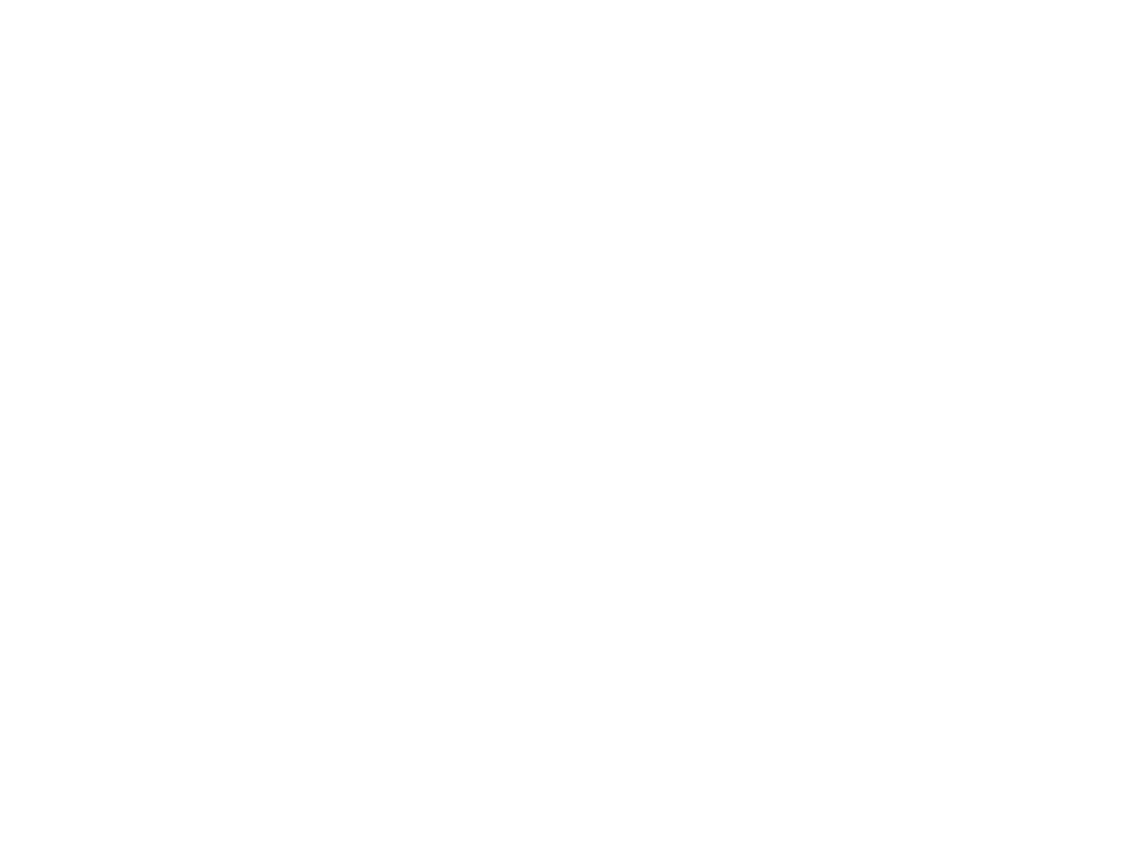 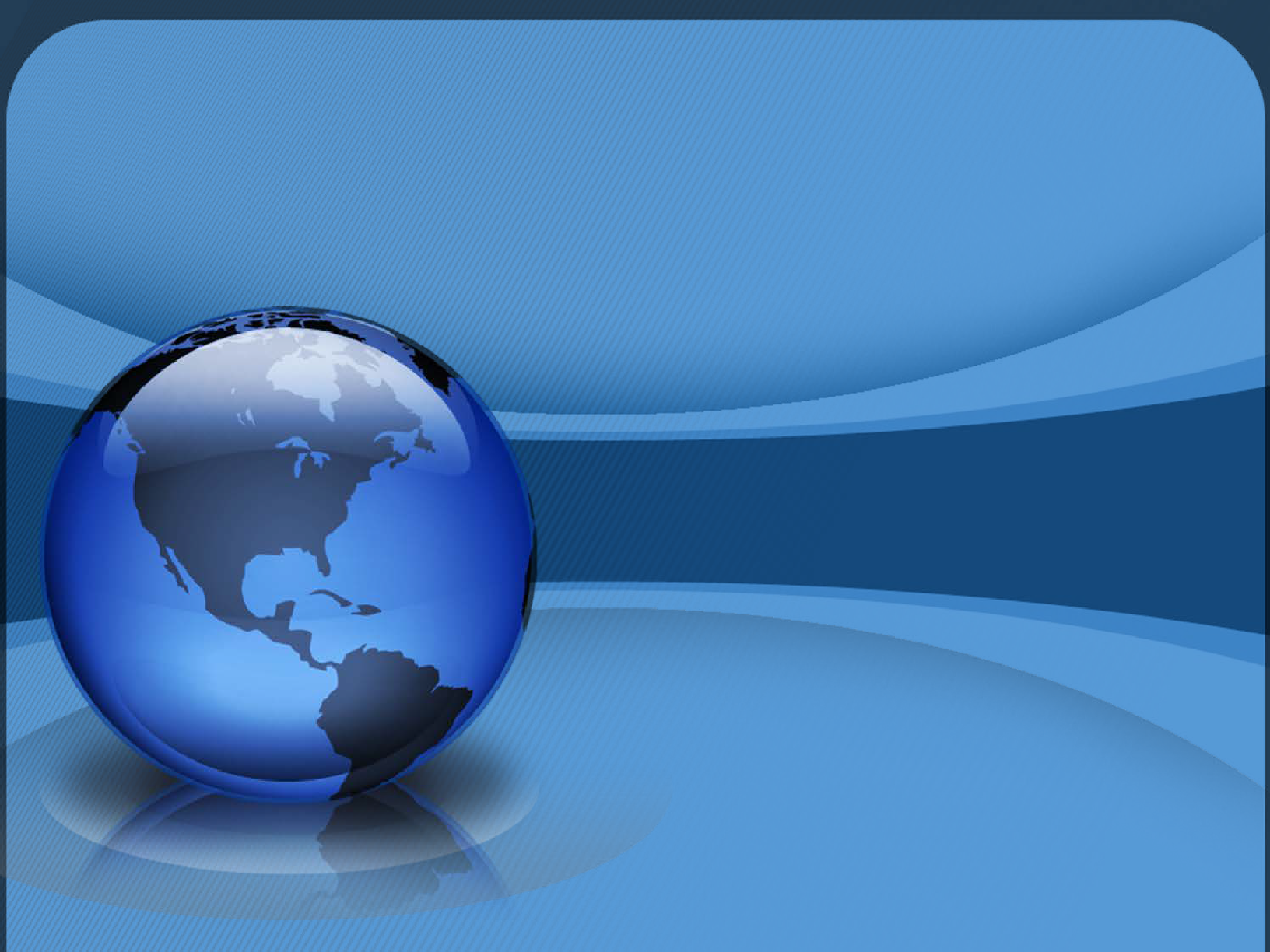 The Fundamentals of GIS andReal World Applications“The application of GIS is limited only by the imagination of those who use it”.Jack Dangermond, Esri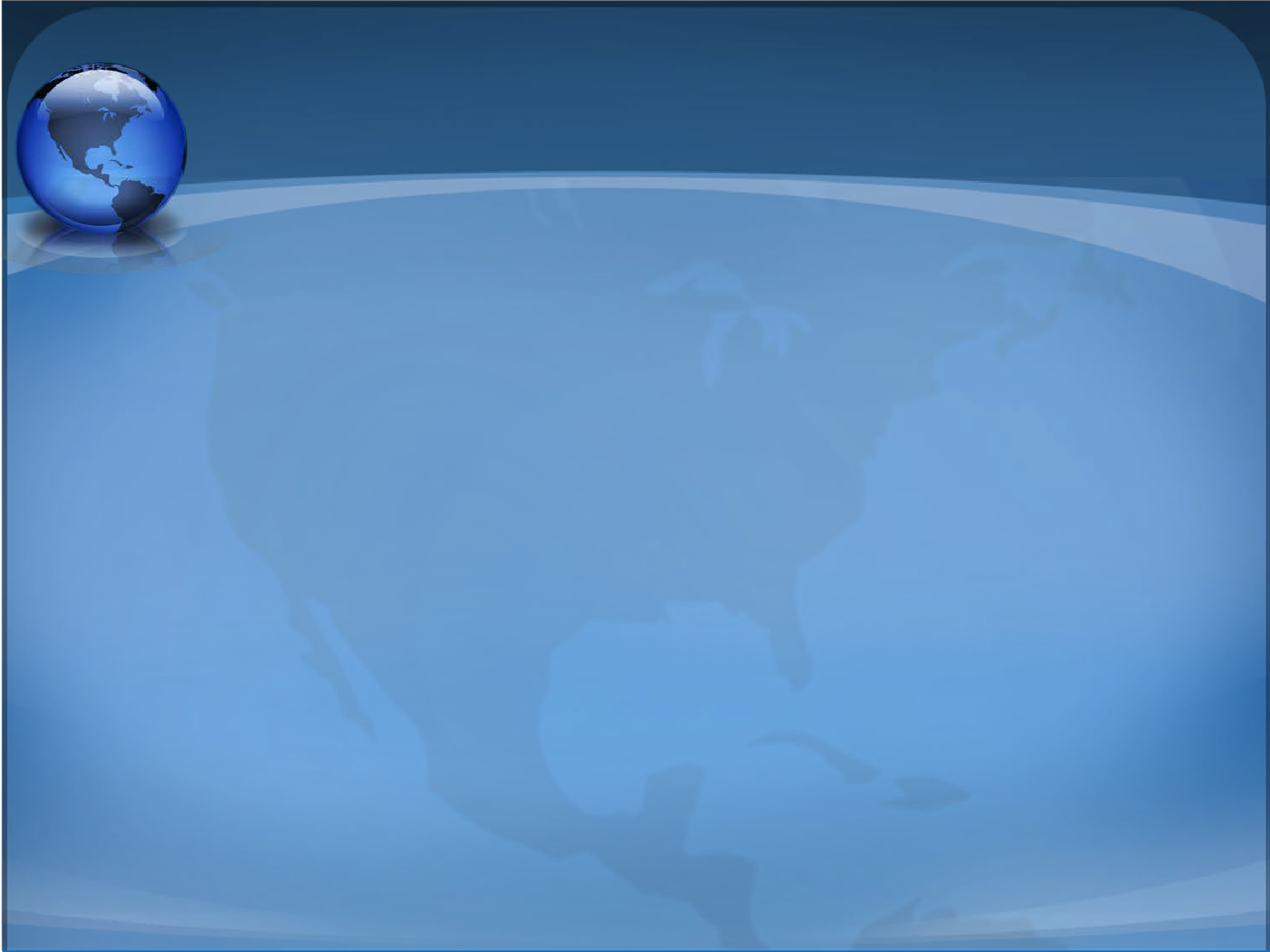 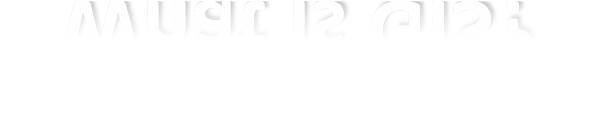 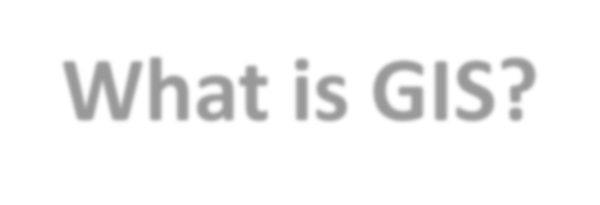 A geographic information system (GIS) lets us visualize, question, analyze, and interpret data to understand relationships, patterns, and trends.GIS benefits organizations of all sizes and in almost every industry.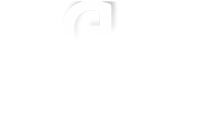 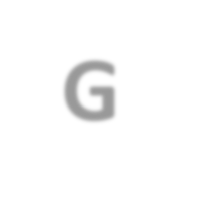 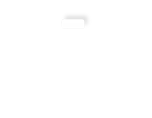 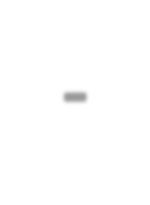 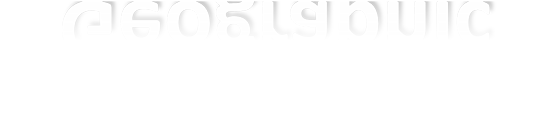 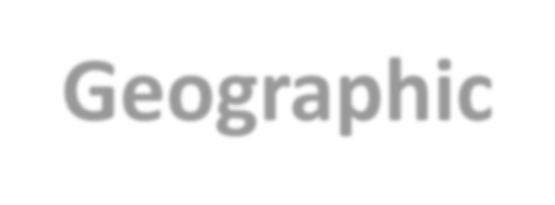 Geographic location: A spatial location that describes where something is physically located, using the geographic coordinate system (GCS). GCS consists of a latitude (y) coordinate and longitude (x) coordinate.All objects have an x and y location on earth. You have a geographic location even though your position is constantly changing as you move around.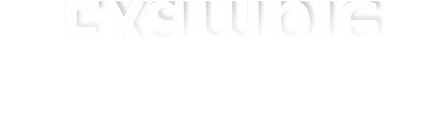 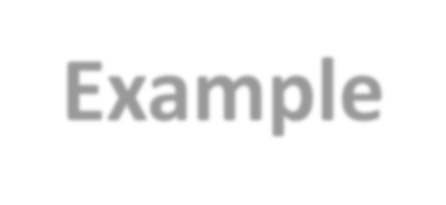 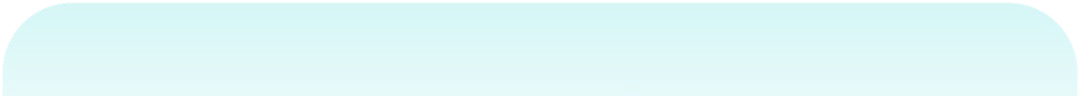 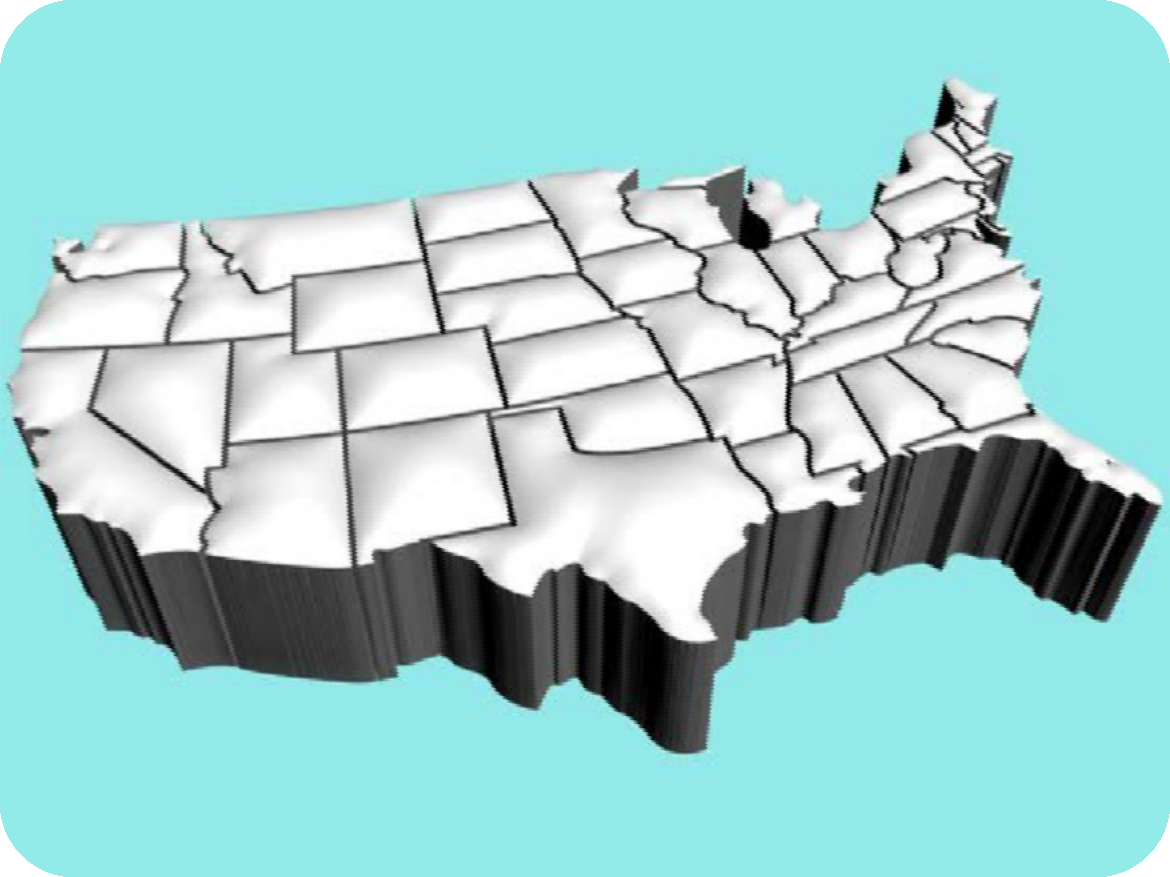 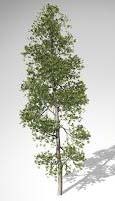 ExampleThe geographic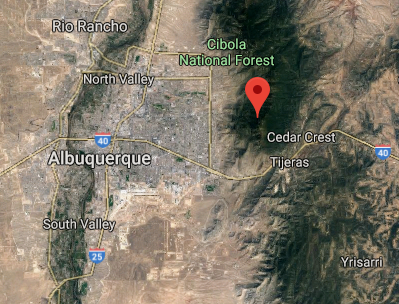 location of this tree is:35.125921 = Latitude-106.434002 = LongitudeAlbuquerque, NM Latitude is the (y) axis, longitude is the (x) axis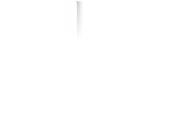 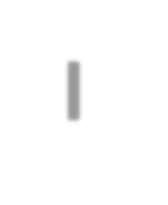 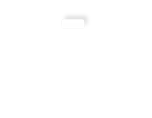 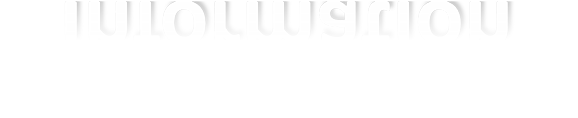 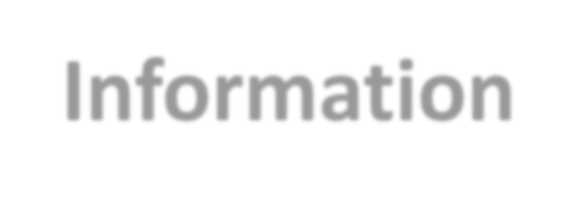 Information about the object, the tree.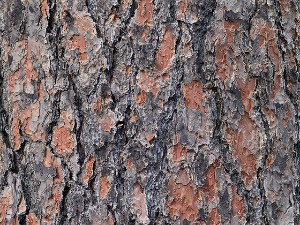 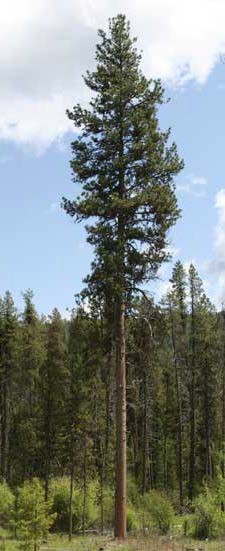 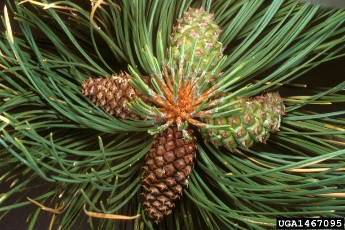 Species – Ponderosa PineDescription – An evergreen, open-branched tree native to western North America, adapted to well drained soils in Arizona and New MexicoCones – Reddish to yellow-brown elliptic conesSeeds – Winged brown-purpleHeight – 75’Condition of tree – poor, fair, good, excellentAnd any other information you might want to collect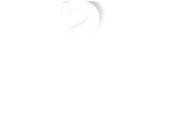 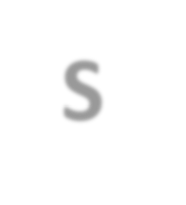 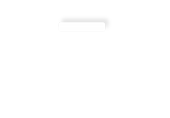 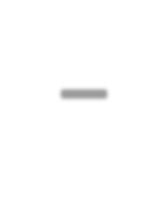 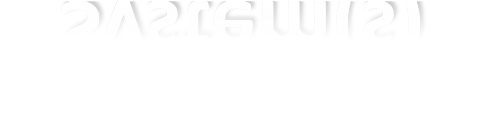 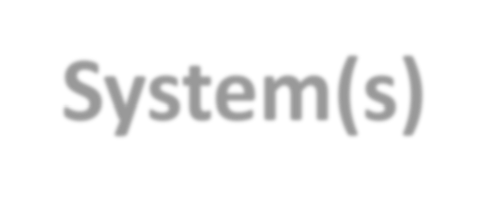 All the information about the tree is contained in a database which is attached to the geographic location.Put geographic and information together and they encompass a system.They work together to create the whole.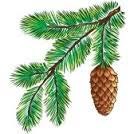 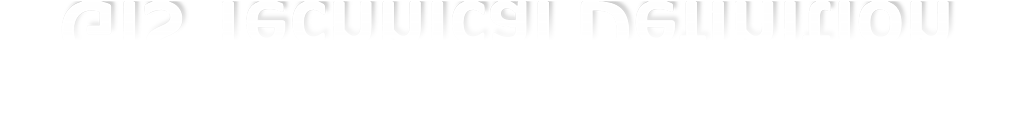 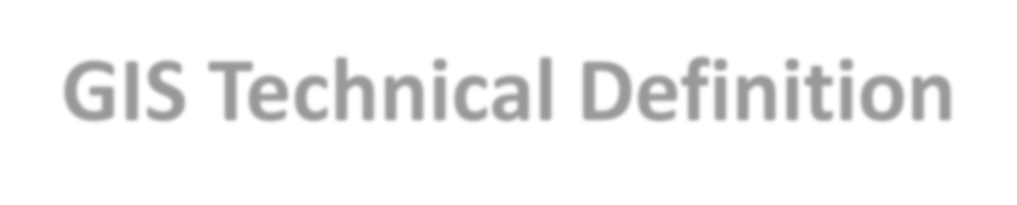 An integrated collection of computer software and data used to view and manage information about geographic places, analyze spatial relationships, and model spatial processes. A GIS provides a framework for gathering and organizing spatial data and related information so that it can be displayed and analyzed.GIS in its simplest form is "computerized mapping".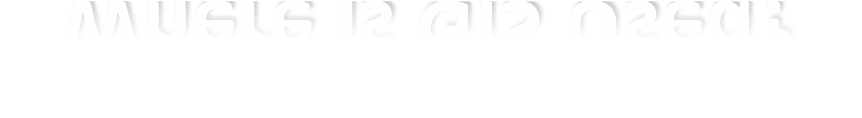 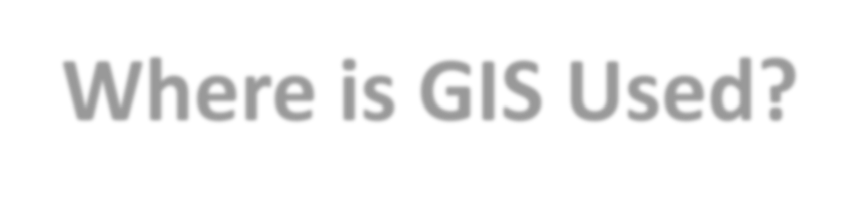 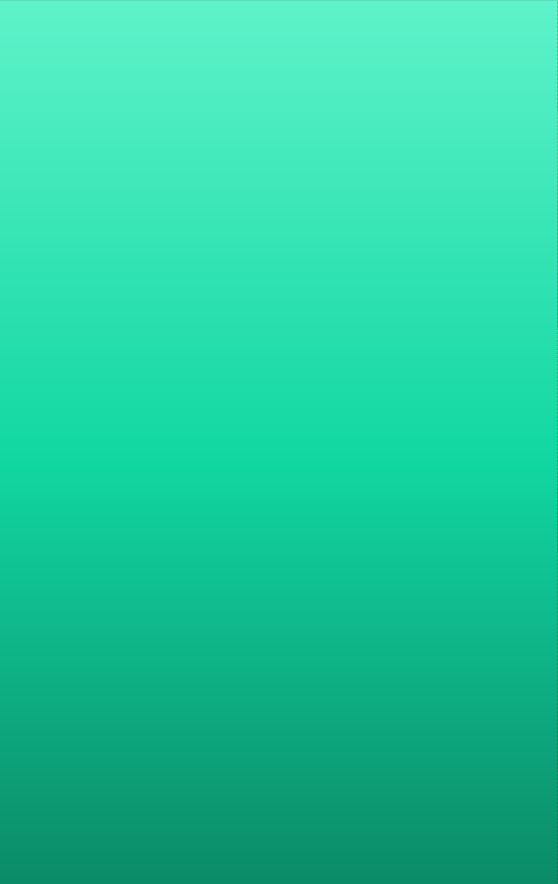 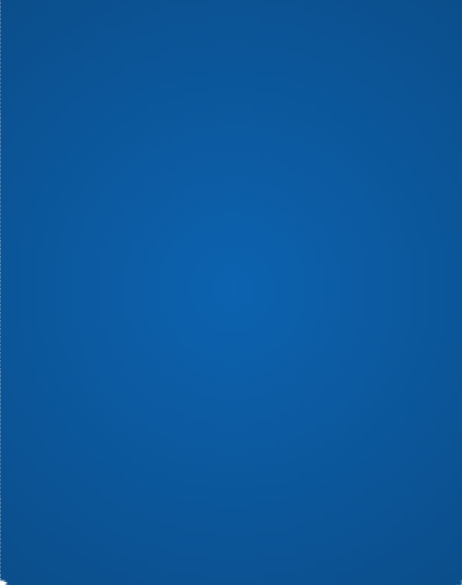 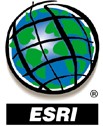 Where is GIS Used?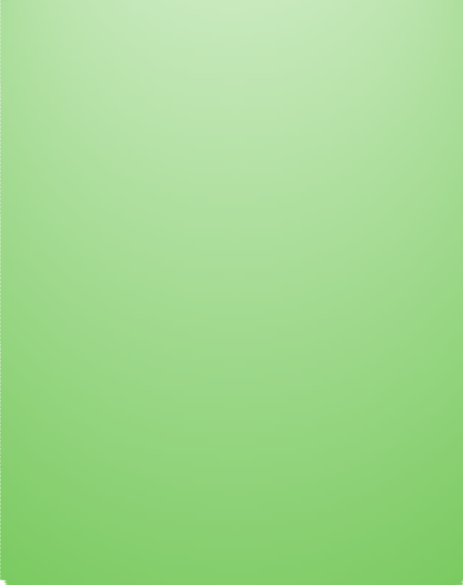 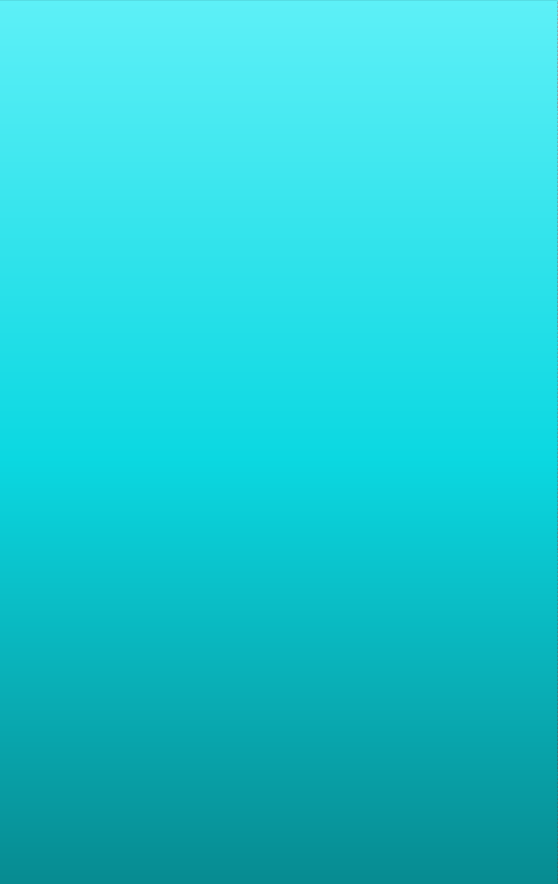 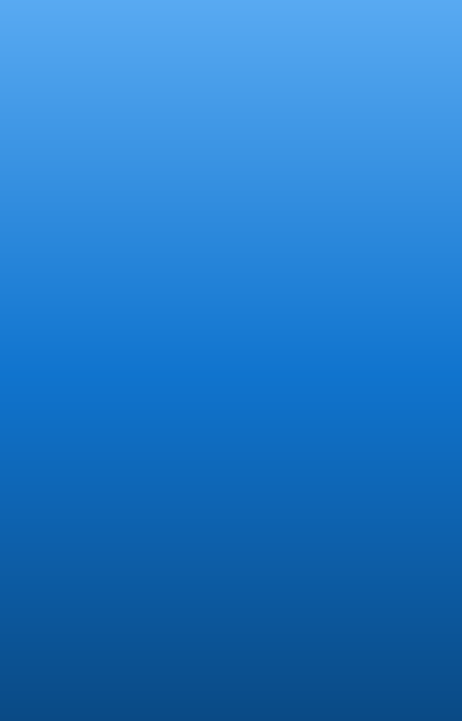 Where is GIS Used?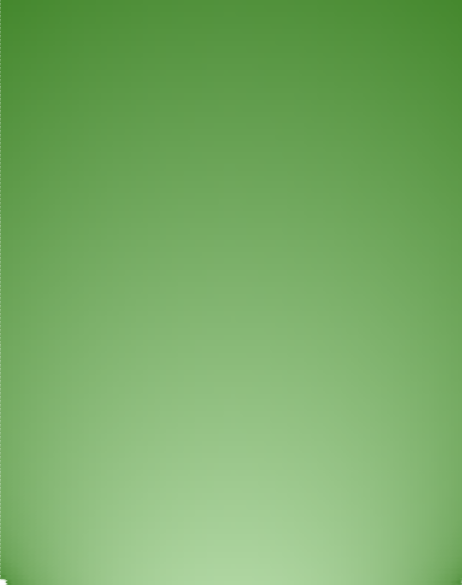 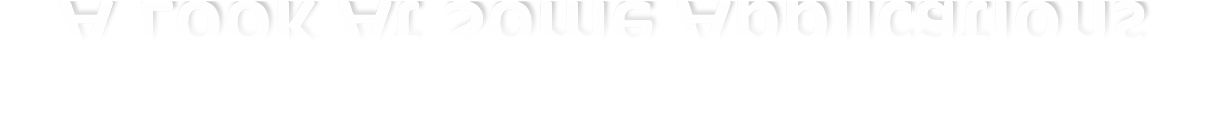 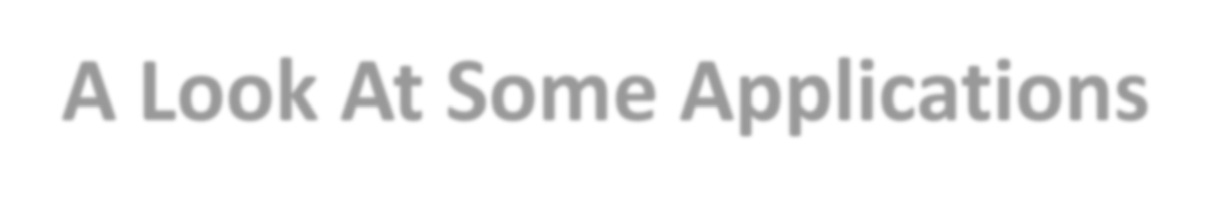 National Park ServiceThe National Park Service GIS applications include mapping natural and cultural resources such as endangered species, archeological sites, historic sites, inventorying facilities and assets for management and emergency response, exotic plant management, and tracking wildlife.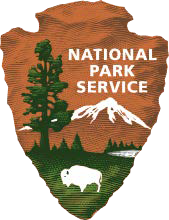 Yellowstone National Park Thermal InventoryMap each feature using GPSConduct water testing such as PH and electrical conductivity Obtain the temperature of the featurePhotograph and describe the feature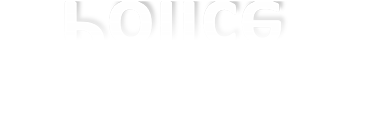 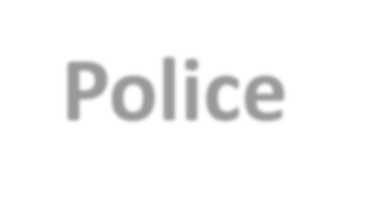 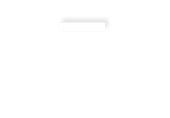 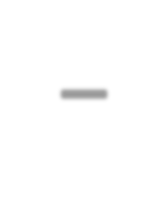 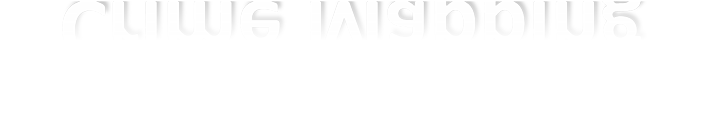 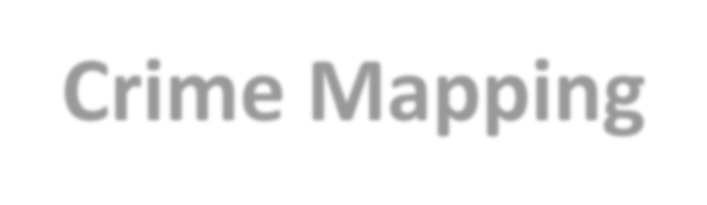 Keeping track of crimes in your neighborhood.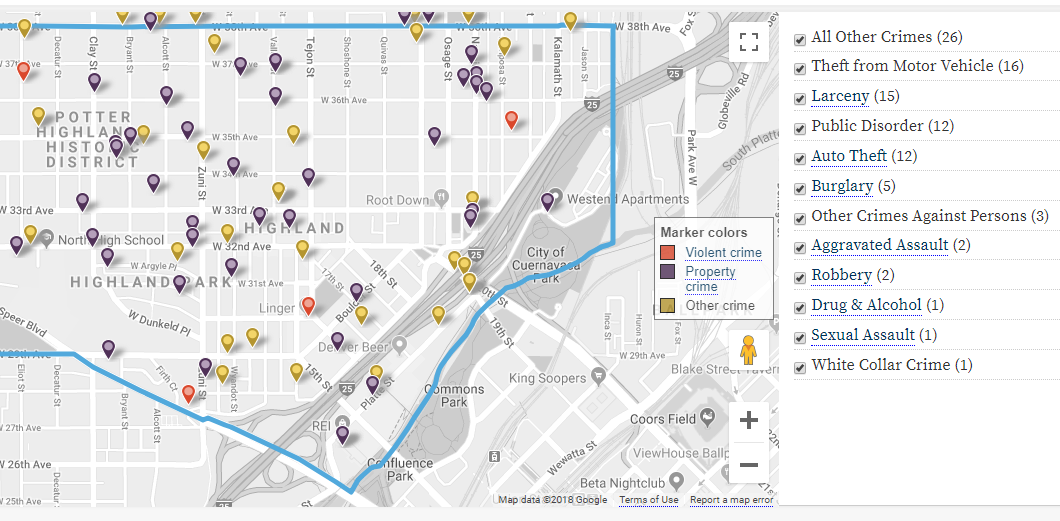 TransportationRoad Conditions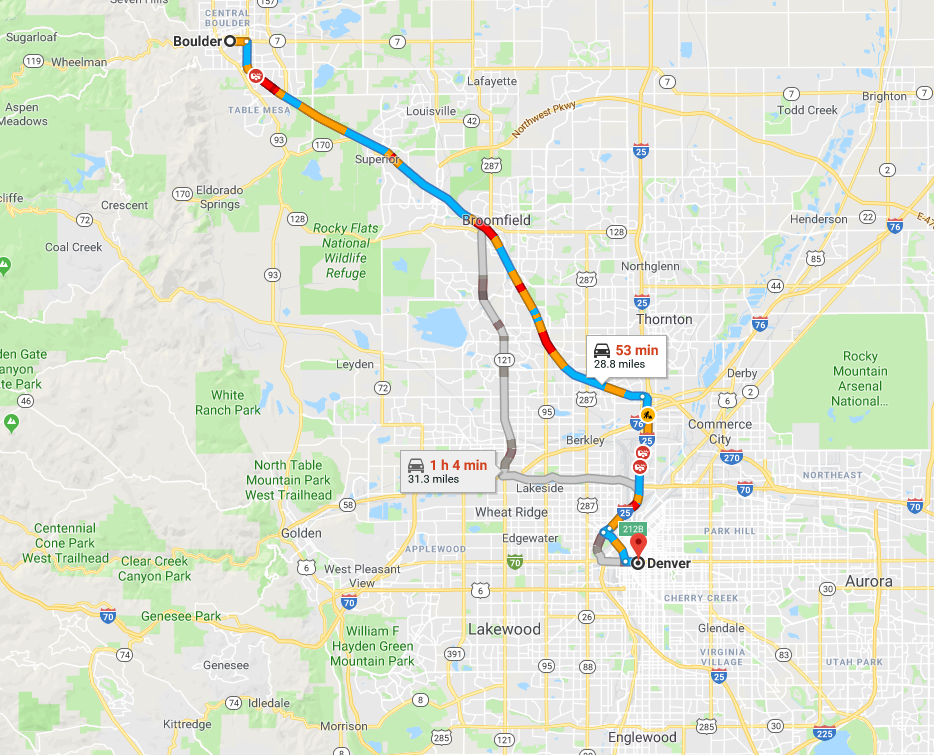 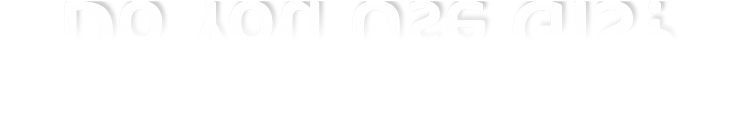 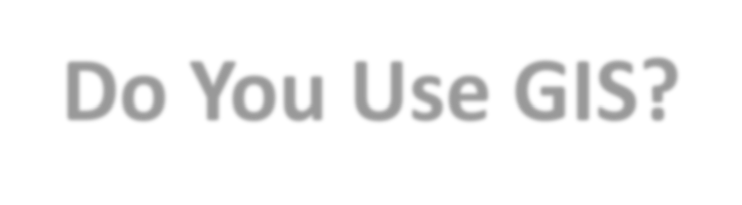 Most likely the answer is yes.	GIS is everywhere.If you have every used Google Maps, Apple Maps, or Bing for directions or to look up dining or shopping, you have used a GIS-based application.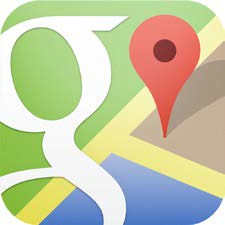 